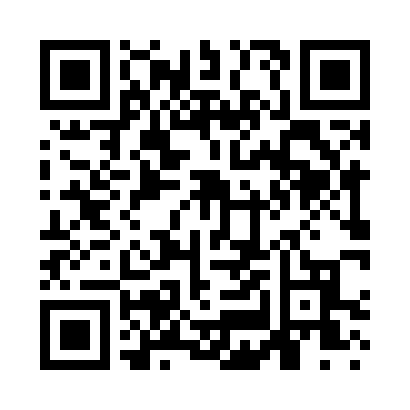 Prayer times for Autumn Wynds, West Virginia, USAWed 1 May 2024 - Fri 31 May 2024High Latitude Method: Angle Based RulePrayer Calculation Method: Islamic Society of North AmericaAsar Calculation Method: ShafiPrayer times provided by https://www.salahtimes.comDateDayFajrSunriseDhuhrAsrMaghribIsha1Wed5:096:301:255:148:209:422Thu5:076:291:255:148:219:433Fri5:066:281:255:148:229:444Sat5:056:271:255:148:239:465Sun5:036:261:255:158:249:476Mon5:026:251:255:158:259:487Tue5:006:241:245:158:269:498Wed4:596:231:245:158:279:519Thu4:586:221:245:158:289:5210Fri4:566:211:245:168:299:5311Sat4:556:201:245:168:309:5412Sun4:546:191:245:168:309:5613Mon4:526:181:245:168:319:5714Tue4:516:171:245:168:329:5815Wed4:506:161:245:178:339:5916Thu4:496:151:245:178:3410:0017Fri4:486:141:245:178:3510:0218Sat4:476:141:245:178:3610:0319Sun4:466:131:255:178:3710:0420Mon4:456:121:255:188:3710:0521Tue4:446:111:255:188:3810:0622Wed4:436:111:255:188:3910:0723Thu4:426:101:255:188:4010:0924Fri4:416:091:255:198:4110:1025Sat4:406:091:255:198:4110:1126Sun4:396:081:255:198:4210:1227Mon4:386:081:255:198:4310:1328Tue4:376:071:255:208:4410:1429Wed4:376:071:255:208:4410:1530Thu4:366:061:265:208:4510:1631Fri4:356:061:265:208:4610:17